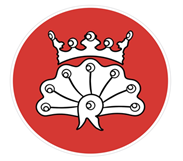 What were The Arts like in the 70s?How could you use a range of stitches to create different textures, patterns and shapes with materials? How could you use technical vocabulary to describe music from the 70s? How could you create a song where the sound and lyrics have an effect on the listener? How could I compose, perform and evaluate music from the 70s using my knowledge of musical notation and vocabulary?Can I use the work of an artist from the 70s to inspire my own original piece? 